COMMISSION DE WILAYA DE DISCIPLINEاللجنة الولائية للانضباطREUNION DU 26/02/2023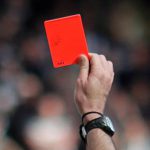 MEMBRES PRESENTS :-NOUAR  NAFAA NABIL    MAITRE-BOUMARAF   AMARA   SECRETAIRE  ORDRE DU JOUR : TRAITEMENT DES AFFAIRESPV  N° 16AFFAIRE N° 74  RENCONTRE   JBJ /ARBAB   DU 24/02/2023  SENIORS  -BOUGADOUM  AYOUB   LIC N° J0401….. ARBAB………….……………………………..….AVERTISSEMENT POUR CASAFFAIRE N° 75  RENCONTRE   ASCKS /USMAB   DU 24/02/2023  SENIORS  -BAHI  FAYCEL  LIC N° 0372…………………... ASCKS ………………………………………………AVERTISSEMENT POUR  CAS-HAMIDI DJAMEL EDDINE LIC N° J1710      USMAB………………………….……………   ..AVERTISSEMENT POUR CASAFFAIRE N° 76  RENCONTRE   CSRAM /CAFAZ   DU 25/02/2023  SENIORS  -BELGHOUL  ISSAM  LIC N° J1552……….…. CAFAZ    EST SUSPENDU DE 03 MATCHS PLUS UNE AMENDE DE 1.500.00 POUR COUP ENVERS ADVERSAIRE .-KACHAOU   HALIM  LIC N° J0060……….…. CSRAM    EST SUSPENDU DE 03 MATCHS PLUS UNE AMENDE DE 1.500.00 POUR COUP ENVERS ADVERSAIRE .-BERKANI   ISSAM  LIC N° 1404 …………………..CAFAZ……………………………………………….AVERTISSEMENT POUR CAS-BOUMAAZA  HAMOUDI  LIC N° J0070 ……….CSRAM……………………………… …………….AVERTISSEMENT POUR CAS-RIHANI  NOUH  LIC N° J0081 …………….……….CSRAM……………………………… …………….AVERTISSEMENT POUR CAS-UNE AMENDE  DE  5000.00 DA  INFLIGE AU CLUB  CAFAZ  POUR ABSENCE DE L’ENTRAINEUR  ART 53 DES RG DE LA FAF.AFFAIRE N° 77  RENCONTRE   OAF /CRBH   DU 25/02/2023  SENIORS  -GUELLOUH  ISSAM  LIC N° J0027………………... CRBH……………………………………………….AVERTISSEMENT POUR JD-SAOUDI  ZAKARIA  LIC N° J0189……………..…... OAF…………………………………..…………….AVERTISSEMENT POUR CAS-BOUAKEZ  ZAKI  LIC N° J0185……….………..…... OAF……………………………………..………….AVERTISSEMENT POUR JDMAITRE                                                                                                                            LE SECRETAIRE  DE LA COMMISSION  NOUAR   NAFAA  NABIL AMARA  BOUMARAF